SCHEDULE OF ROTATION AND GROUP MEMBERSHistory: Arias & Mateo -Backup Matthew- SILVER Alyssa D.Evie L.Deven K.Jaden M.Livi P.Mr. FallsMr. DenvirCulture: Caroline & Mrs.Trevino GREEN Naim L.Joslyn H.Quinton X.Raymond G.Trinity G.Mr. PalalayMr. ObispoFriends: Kristwen & Francis REDDonyale W.Frederick V.Kevin M.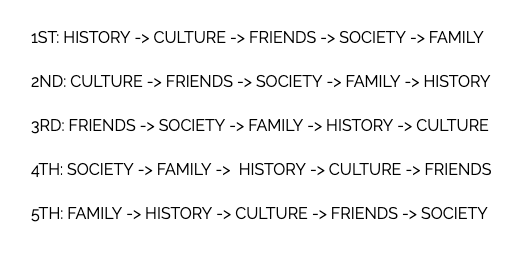 Shirell W.Mrs. WindishMrs. Dajero?Jem B.Society: Kori & Maiyah YELLOW Ceska T.Habiba A.Jay S.Olivia C.Mrs. BerganoMr. BerganoAlyssa N.Family: Jastine & Lequan BLUE Dominick C.Joseph M.Josephine S.Kelly B.Zale S.Arnel C.Mrs. Nina Magpili-SmithMr. Smith